EUNEC newsletter end December 2013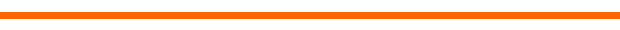 Work programme 2014 and beyond 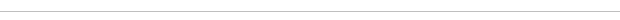 Public consultation on a 'European area of skills and qualifications' Attended events Education and Training Monitor 2013 Overview of main policy lines Sirius round table on migration and education at the Flemish Education Council CEE published the 'Informe 2013 sobre el estado del sistema educativo' www.eunec.euEUNEC-secretariat  c/o Onderwijsraad  Kunstlaan 6 bus 6 - 1210 Brussel 
Tel.:+32 2 227 13 70 - e-mail: eunec@vlor.be - www.eunec.eu

This mail was sent to [email address suppressed]. You can unsubscribe or change your e-mail address .